О требованиях к одноквартирным жилым домам, используемым для оказания социальных услуг в форме стационарного социального обслуживанияНа основании абзаца девятого части третьей статьи 8 Закона Республики Беларусь от 22 мая 2000 г. № 395-З ”О социальном обслуживании“ Совет Министров Республики Беларусь ПОСТАНОВЛЯЕТ:1. Установить требования к одноквартирным жилым домам, используемым для оказания социальных услуг в форме стационарного социального обслуживания, согласно приложению.2. Юридические лица и индивидуальные предприниматели, оказывавшие социальные услуги в форме стационарного социального обслуживания с использованием одноквартирных жилых домов до вступления в силу настоящего постановления, для продолжения такой деятельности обязаны до 1 октября 2024 г. обеспечить соблюдение требований, установленных настоящим постановлением.3. Настоящее постановление вступает в силу после его официального опубликования.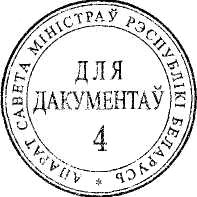 Премьер-министрРеспублики Беларусь								 Р.Головченко38Приложениек постановлениюСовета МинистровРеспублики Беларусь11.07.2024   № 490ТРЕБОВАНИЯк одноквартирным жилым домам, используемым для оказания социальных услуг в форме стационарного социального обслуживанияГЛАВА 1ОБЩИЕ ПОЛОЖЕНИЯ1. Настоящие требования распространяются на одноквартирные жилые дома, используемые для оказания социальных услуг в форме стационарного социального обслуживания (далее – одноквартирные жилые дома).2. Объемно-планировочные и конструктивные решения одноквартирного жилого дома должны соответствовать требованиям пожарной безопасности и строительных норм в области архитектурной, градостроительной и строительной деятельности, установленным в главе 2 настоящих требований. Для целей настоящих требований применяется понятийный аппарат, содержащийся в СН 2.02.02-2019 ”Противопожарное водоснабжение“, 
СН 2.02.03-2019 ”Пожарная автоматика зданий и сооружений“ и 
СН 2.02.05-2020 ”Пожарная безопасность зданий и сооружений“.ГЛАВА 2ТРЕБОВАНИЯ ПОЖАРНОЙ БЕЗОПАСНОСТИ3. Ширина эвакуационных выходов должна быть не менее 0,8 м, выходов на лестничные клетки – не менее 0,9 м.В двупольной двери минимальная ширина постоянно открываемого полотна должна быть не менее 0,8 м либо оба полотна должны иметь возможность постоянного открывания.4. Ширина маршей лестницы должна быть не менее 0,9 м.5. В одноквартирном жилом доме должно быть два и более эвакуационных выхода с этажа одноквартирного жилого дома.Высота эвакуационного выхода должна быть не менее 1,95 м,                    на подземных этажах с помещениями без постоянных рабочих мест –               не менее 1,8 м.6. Выходы являются эвакуационными, если они ведут: непосредственно наружу на прилегающую территорию (кроме замкнутых дворов), в том числе через тамбур; в коридор, вестибюль, холл; на лестницы 2-го (внутренние открытые) или 3-го (наружные открытые) типов; на эксплуатируемую кровлю (участок эксплуатируемой кровли), обеспеченную одним из выходов, указанных в абзацах втором и четвертом настоящего пункта; из помещения в соседнее помещение, расположенное на том же этаже и обеспеченное одним из выходов, указанных в абзацах втором – пятом настоящего пункта; с эксплуатируемой кровли в соседнее помещение, обеспеченное одним из выходов, указанных в абзацах втором – четвертом настоящего пункта.7. Высота путей эвакуации должна быть не менее 2 м, на подземных этажах с помещениями без постоянных рабочих мест – не менее 1,9 м.8. Двери, выходящие на лестницу, должны открываться на угол не менее 90° и не должны уменьшать минимальную эвакуационную ширину лестничных площадок и маршей.При эвакуации вниз уклон лестниц должен быть не более 1:1.9. В зданиях I – IV степени огнестойкости лестницы 2-го типа, ведущие на балконы, а также лестницы 3-го типа должны быть выполнены из негорючих материалов (полимерное, окрасочное и антикоррозийное покрытие конструкций лестниц не учитывается) шириной не менее 0,7 м.10. Ширина двери эвакуационного выхода с лестничной клетки наружу или в вестибюль должна быть не менее ширины марша лестницы.11. Лестничные клетки должны иметь выход непосредственно наружу на прилегающую к зданию территорию (кроме внутренних замкнутых дворов) или через вестибюль, отделенный от примыкающих коридоров и помещений перегородками с дверями.12. Лестничные клетки, не имеющие естественного освещения через проемы в наружных ограждающих конструкциях, должны быть незадымляемыми.13. В одноквартирных жилых домах применение лестниц 3-го типа в качестве второго эвакуационного выхода с этажей на отметке выше 6 м от уровня земли (в месте установки данной лестницы) не допускается.Для лестниц 3-го типа должны быть предусмотрены ограждения высотой не менее 1,2 м. Лестницы 3-го типа размещаются у глухих               (без оконных проемов) частей стен или на расстоянии не менее 1 м                  от плоскости оконных проемов, кроме оконных проемов помещения               (в том числе коридора, холла), из которого устроен выход на данную лестницу (в том числе через тепловой тамбур данного помещения, коридора, холла).14. В одноквартирных жилых домах I – IV степени огнестойкости не допускается применять облицовочные и отделочные материалы с более высокой пожарной опасностью, чем:Г1, В1, Д2, Т2, – для отделки стен, потолков и заполнения подвесных потолков в вестибюлях, лифтовых холлах, лестничных клетках;Г2, В2, Д2, Т2, – для отделки стен, потолков и заполнения подвесных потолков в коридорах, холлах; В2, РП2, Д2, Т2, –  для покрытий пола в вестибюлях, лифтовых холлах, лестничных клетках; В2, РП2, Д3, Т2,  – для покрытий пола в коридорах, холлах.15. В одноквартирном жилом доме не допускается устройство встроенных, пристроенных и крышных автономных источников теплоснабжения (кроме мини-котельных).16. Для пожарной аварийно-спасательной техники, кроме автолестниц и автоподъемников, должен быть обеспечен подъезд к одноквартирным жилым домам на расстоянии не более 50 м.17. Объемно-планировочные и конструктивные решения одноквартирного жилого дома определяются в зависимости от степени огнестойкости, этажности (высоты) и предельно допустимой площади этажа. 18. Предельно допустимая площадь этажа в зависимости от степени огнестойкости и этажности здания определяется по таблице:19. Степень огнестойкости одноквартирных жилых домов определяется в зависимости от пределов огнестойкости и классов пожарной опасности строительных конструкций.20. Минимальный класс пожарной опасности с наружной стороны систем утепления и облицовки в зависимости от степени огнестойкости должен быть для одноквартирных жилых домов:I степени огнестойкости – не ниже КН0;II – V степени огнестойкости – не ниже КН1. 21. Наружные эвакуационные двери одноквартирных жилых домов, 
в том числе двери для выхода на лестницы 3-го типа, двери для выхода из коридоров на лестничные клетки, не должны иметь запоров, которые невозможно открыть изнутри без ключа. 22. В трех-, четырехэтажных одноквартирных жилых домах один из эвакуационных выходов с третьего, четвертого этажей должен вести на лестничную клетку. 23. Количество эвакуационных выходов из одноквартирного жилого дома должно быть не меньше количества эвакуационных выходов с его этажа. 24. Для помещения должны быть предусмотрены два и более эвакуационных выхода в случаях, если:расстояние от наиболее удаленной точки пола до эвакуационного выхода из помещения превышает 25 м;помещение, предназначенное для пребывания более 15 человек,  размещается на подземном этаже;помещение, предназначенное для пребывания более 50 человек,  размещается на наземных этажах.25. Для каждого помещения должна быть обеспечена возможность эвакуации не менее чем к двум выходам с этажа. 26. Для части первого, второго и подземного этажей площадью не 
более 300 м2, обеспеченной эвакуационным выходом (непосредственно наружу на прилегающую территорию, в том числе через тамбур), отделенной противопожарными преградами с пределом огнестойкости не менее 45 мин в одноквартирных жилых домах I – III степени огнестойкости и не менее 15 мин в одноквартирных жилых домах IV и V степени огнестойкости, количество выходов должно быть как для отдельного этажа. При этом лестничная клетка должна иметь выход непосредственно наружу. 27. Двери эвакуационных выходов, кроме выходов на площадки лестниц 3-го типа и выходов из помещений с одновременным пребыванием не более 50 человек, должны открываться по направлению выхода из одноквартирного жилого дома. Двери, разделяющие коридоры, должны открываться в направлении ближайшего эвакуационного выхода.28. Приспособления для самозакрывания и уплотнения в притворах должны быть предусмотрены для дверей:эвакуационного выхода на лестничные клетки;эвакуационного выхода в помещения, где расположена лестница 2-го типа;коридоров и помещений, смежных с вестибюлем, в который устроен эвакуационный выход с лестничной клетки;выхода с лестничных клеток и лестниц 2-го типа на кровлю или чердак;двухсветных помещений (для дверей, ведущих на верхний этаж).29. Не являются эвакуационными участки путей, включающие:помещение, в котором расположена лестница, не являющаяся эвакуационной (для сообщения между разными этажами);помещение, выходы из которого должны быть закрыты 
в соответствии с условиями эксплуатации;путь через лестничную клетку для прохода ко второму эвакуационному выходу с этажа. 30. На путях эвакуации не допускается устройство винтовых лестниц и лестниц с забежными ступенями, не соответствующих требованиям, предусмотренным в пункте 38 настоящих требований.31. Установка раздвижных (откатных), вращающихся, подъемных дверей и турникетов не допускается: при выходе из зданий непосредственно наружу;в качестве заполнения дверных проемов выхода из коридоров, вестибюлей, холлов; в качестве заполнения дверных проемов в перегородках, разделяющих коридоры; при выходе с лестничных клеток в вестибюль. 32. Расстояние от наиболее удаленного места расположения получателя социальных услуг, персонала (наиболее удаленной точки пола – при отсутствии места расположения получателя социальных услуг, персонала) до ближайшего эвакуационного выхода не должно превышать 50 м (с учетом смежных помещений).33. Расстояние по коридору (холлу, вестибюлю) от выхода 
из помещения, предназначенного для пребывания людей, 
до ближайшего эвакуационного выхода не должно превышать 50 м. 
В случае расположения эвакуационного выхода из помещения 
в тупиковой части коридора (холла, вестибюля) указанное расстояние должно быть не более 25 м при размещении тупика в торце коридора (холла, вестибюля) и не более 50 м при размещении тупика между эвакуационными выходами из коридора (холла, вестибюля), 
при этом длина тупика не должна превышать 25 м. Расстояние 
до выхода из тупикового коридора непосредственно на лестницу 2-го типа не должно превышать 12 м, а суммарное количество эвакуирующихся на лестницу не должно превышать 50 человек.34. В случае, если двери открываются из помещений в коридоры, 
за эвакуационную ширину коридора на пути эвакуации следует принимать ширину в свету, уменьшенную на: половину ширины дверного полотна – при одностороннем расположении дверей;ширину дверного полотна – при двустороннем расположении дверей.При расположении дверей на расстоянии 10 м и более друг 
от друга эвакуационную ширину коридора необходимо принимать 
как при одностороннем расположении дверей.35. Cтены и перегородки, отделяющие коридоры (холлы) 
от смежных помещений, должны иметь предел огнестойкости не менее REI (W) (EI (W)) 45 – в домах I и II степени огнестойкости, 
REI (W) (EI (W)) 30 – в домах III степени огнестойкости. Площадь светопрозрачного заполнения данных стен и перегородок не должна превышать 25 процентов площади стены (перегородки) со стороны смежного помещения. Светопрозрачное заполнение должно быть из безопасного стекла или стеклоблоков.Требования настоящего пункта не распространяются на здания высотой от 9 до 15 м при условии оборудования их автоматическими установками пожаротушения.Перегородки, ограждающие коридоры (холлы), должны быть возведены до перекрытия (покрытия). Предел огнестойкости и класс пожарной опасности конструкций, отделяющих помещения 
от вестибюля, не нормируются, при этом материал, из которого выполняются конструкции, должен иметь группу горючести не ниже Г1.36. Приборы отопления, мебель и другое оборудование (изделия), установленные в коридоре (холле, вестибюле), а также элементы строительных конструкций не должны уменьшать минимальную эвакуационную ширину коридора (холла, вестибюля) на высоте до 2 м от уровня пола.37. В коридорах, вестибюлях, холлах количество ступеней 
на перепаде уровней пола должно быть не менее трех или необходимо предусматривать пандус с уклоном не более 1:6. Высота порогов в дверях эвакуационных выходов должна быть 
не более 0,06 м, при выходах на лестницы 3-го типа или эксплуатируемую кровлю – не более 0,15 м.38. Для лестничных маршей, предназначенных для эвакуации, высота проступи должна быть в пределах от 0,12 до 0,20 м. Высота и ширина ступеней в одном лестничном марше должны быть одинаковыми, при этом в пределах одной лестницы разница в высоте ступеней различных лестничных маршей не должна превышать 0,03 м. Ширина проступи забежных ступеней в узкой части должна быть не менее 0,22 м, а ширина проступи забежных ступеней в узкой части, ведущих к помещениям с общим количеством постоянных рабочих мест не более чем для 15 человек, – не менее 0,12 м. Требования настоящего пункта не распространяются на лестницы 
3-го типа, а также лестницы 2-го типа, ведущие на балконы, предназначенные для пребывания не более 50 человек.39. Выходы с подземных этажей должны быть отдельными 
от выходов с наземных этажей. Их следует отделять от наземной части здания:в зданиях I – III степени огнестойкости – противопожарными перегородками 1-го типа;в зданиях IV степени огнестойкости – противопожарными перегородками 2-го типа;в зданиях V степени огнестойкости – перегородками 
из материалов групп горючести не ниже Г1.40. При устройстве выходов с двух и более лестничных клеток через общий вестибюль все лестничные клетки, кроме одной, должны иметь также выход непосредственно наружу.41. В одноквартирных жилых домах при устройстве лестниц 
2-го типа их количество не должно превышать 50 процентов.42. Помещение (холл, вестибюль), где расположена лестница 
2-го типа, должно быть отделено от примыкающих к нему поэтажных коридоров и других помещений противопожарными перегородками 1-го типа и перекрытиями 2-го типа (двери в данных перегородках не требуется предусматривать в противопожарном исполнении). При оборудовании здания автоматической установкой пожаротушения отделение указанных помещений (холлов, вестибюлей) от коридоров и других помещений противопожарными преградами не требуется.В двухэтажных зданиях при устройстве в вестибюле лестницы 
2-го типа, ведущей на второй этаж, требования к ее отделению от коридоров и других помещений не предъявляются.В зданиях I – III степени огнестойкости при устройстве в вестибюле лестницы 2-го типа, ведущей с первого на второй этаж, требования к ее отделению от коридоров и других помещений не предъявляются.Пожарно-технические характеристики маршей и площадок лестниц 
2-го типа следует принимать по восьмой графе таблицы 1 СН 2.02.05-2020.43. Между лестницей и дверью должна быть предусмотрена площадка перед лестницей.Ширина лестничных площадок должна быть не менее минимальной ширины марша.При эвакуации вверх уклон лестниц должен быть не более 1:1,25.44. Количество подъемов в одном лестничном марше лестниц 
1-го (внутренние, размещаемые на лестничных клетках) и 2-го типов должно быть не менее трех и не более 16, а в пределах первого этажа – не более 18. Промежуточная площадка в прямом марше лестницы должна иметь ширину не менее ширины лестничного марша и длину не менее 1 м.45. На лестничных клетках не допускается: наличие открытой прокладки электрических кабелей и проводов напряжением 220 В и выше;размещение помещений.46. На наземных этажах зданий, за исключением первого и второго этажей, в наружных стенах лестничных клеток с естественным освещением через остекленные или открытые проемы поэтажно необходимо размещать открывающиеся окна (фрамуги) общей площадью створок не менее 1 м2. Устройство для ручного или дистанционного открывания окна (фрамуги) необходимо размещать на высоте не более 1,7 м от уровня пола площадки.47. Лестничные клетки с естественным освещением через остекленные или открытые проемы в покрытии не допускается устраивать в одноквартирных жилых домах IV и V степени огнестойкости.В одноквартирных жилых домах количество лестничных клеток с естественным освещением через остекленные или открытые проемы в покрытии должно быть не более 50 процентов.48. Каркасы подвесных потолков на путях эвакуации (в коридорах, холлах, вестибюлях, на лестничных клетках) необходимо предусматривать из материалов группы горючести не ниже Г1.49. В одноквартирных жилых домах I – III степени огнестойкости не допускается применять материалы для внутренней отделки, имеющие хотя бы одну из следующих пожарно-технических характеристик: Т4, Д3.50. В одноквартирных жилых домах не допускается размещать помещения для торговли и хранения пиротехнических изделий, растворителей, лаков и красок на основе легковоспламеняющихся жидкостей и газобаллонных товаров.51. В зависимости от степени огнестойкости одноквартирных жилых домов противопожарные разрывы между одноквартирными жилыми домами и другими зданиями должны быть: не менее 6 м – при I, II степени огнестойкости одноквартирных жилых домов и I, II степени огнестойкости других зданий;не менее 8 м – при I, II степени огнестойкости одноквартирных жилых домов и III, IV степени огнестойкости других зданий;не менее 10 м – при I, II степени огнестойкости одноквартирных жилых домов и V степени огнестойкости других зданий;не менее 8 м – при III, IV степени огнестойкости одноквартирных жилых домов и I, II степени огнестойкости других зданий;не менее 8 м – при III, IV степени огнестойкости одноквартирных жилых домов и III, IV степени огнестойкости других зданий;не менее 10 м – при III, IV степени огнестойкости одноквартирных жилых домов и V степени огнестойкости других зданий;не менее 10 м – при V степени огнестойкости одноквартирных жилых домов и I, II степени огнестойкости других зданий;не менее 10 м – при V степени огнестойкости одноквартирных жилых домов и III, IV степени огнестойкости других зданий;не менее 15 м – при V степени огнестойкости одноквартирных жилых домов и V степени огнестойкости других зданий.52. Разрывы от открытых складов для хранения негорючих материалов, в том числе под навесами, до одноквартирных жилых домов не нормируются. Разрывы от открытых складов для хранения других материалов, 
в том числе под навесами, до одноквартирных жилых домов должны быть не менее: 10 м – от зданий I – IV степени огнестойкости; 15 м – от зданий V степени огнестойкости.Разрывы не нормируются при размещении указанных складов 
у глухих стен одноквартирных жилых домов с пределом огнестойкости не менее EI 15 и классом пожарной опасности не ниже К1.53. Разрывы от размещаемых вне населенных пунктов одноквартирных жилых домов объемом более 1000 м3 должны быть 
не менее:50 м – до границ участков разработки или открытого залегания торфа; 25 м – до лесного массива хвойных и смешанных пород; 15 м – до лесного массива лиственных пород.Разрывы от размещаемых вне населенных пунктов одноквартирных жилых домов объемом 1000 м3 и менее до лесного массива должны быть не менее 10 м.54. В зданиях высотой до 15 м выходы с лестничных клеток 
на кровлю и чердак должны быть предусмотрены через люки размером не менее 0,6 х 0,8 м по стационарным стальным лестницам-стремянкам или через двери размером не менее 1,5(h) х 0,6 м. При этом необходимо предусматривать площадки перед выходом. Отметка пола площадки должна быть не ниже 0,5 м от верха дверного порога.55. В одноквартирных жилых домах с мансардами в ограждающих конструкциях пазух должны быть предусмотрены люки размером не менее 0,6 х 0,8 м.В зданиях, частях зданий с одной лестничной клеткой (лестницей 
2-го типа) второй вход на чердак необходимо предусматривать снаружи (с кровли, террасы и другого) или из коридора (холла) через двери или люки.В одно- и двухэтажных зданиях входы на чердак должны быть предусмотрены снаружи (с прилегающей территории по приставным лестницам) или из коридора (холла, вестибюля), с лестницы.В трех- и четырехэтажных зданиях, в которых отсутствует возможность входа на чердак с лестничных клеток или лестниц 2-го типа, входы на чердак необходимо предусматривать из коридора (холла) через двери или люки.56. Размещение парильных на подземных этажах одноквартирных жилых домов не допускается.57. В парильной одноквартирных жилых домов допускается предусматривать только электрические печи.Электрическая печь-каменка должна отвечать требованиям технических нормативных правовых актов, иметь автоматическое отключение до полного остывания через 8 ч непрерывной работы и (или) при температуре в парильной 110 С.58. Расход воды на наружное пожаротушение на один пожар 
в зависимости от этажности одноквартирного жилого дома и его строительного объема должен быть не менее:10 л/с – в одноквартирных жилых домах до двух этажей включительно со строительным объемом до 5000 м3;15 л/с – в одноквартирных жилых домах до двух этажей включительно со строительным объемом свыше 5000 м3 до 25 000 м3 включительно;15 л/с – в трех-, четырехэтажных одноквартирных жилых домах со строительным объемом до 5000 м3;20 л/с – в трех-, четырехэтажных одноквартирных жилых домах со строительным объемом свыше 5000 м3 до 25 000 м3 включительно. В сельских населенных пунктах и населенных пунктах с численностью населения до 1000 человек в одноквартирных жилых домах до двух этажей включительно со строительным объемом до 1000 м3 расход воды на один пожар должен быть 5 л/с.59. В одноквартирных жилых домах не допускается устраивать печное отопление.60. Одноквартирные жилые дома должны быть оборудованы в соответствии с проектной документацией системами пожарной автоматики, введенными в эксплуатацию в установленном порядке.Требования к проектированию системы пожарной сигнализации, системы оповещения и управления эвакуацией людей при пожаре, системы передачи извещений о пожаре, автоматических установок пожаротушения установлены в СН 2.02.03-2020 как для зданий класса по функциональной пожарной опасности Ф1.1 по СН 2.02.05-2020.Одноквартирные жилые дома должны быть оборудованы в соответствии с проектной документацией системой оповещения 
и управления эвакуацией людей при пожаре не ниже второго типа по СН 2.02.03-2020, в том числе в случае размещения в них лиц 
с особенностями психофизического развития.ГЛАВА 3ТРЕБОВАНИЯ ПО ОБЕСПЕЧЕНИЮДОСТУПНОЙ СРЕДЫ61. Земельный участок, на котором расположен одноквартирный жилой дом, должен иметь подъездные пути, благоустроенную прилегающую территорию с учетом передвижения физически ослабленных лиц, а также площадку для парковки автомобилей.62. Вход в одноквартирный жилой дом должен осуществляться с планировочной отметки земли. В случае отсутствия технической возможности такого обустройства должны быть установлены пандусы (мобильные (откидные) с непрерывными поручнями и (или) электрической подъемной платформой с кнопкой вызова (при наличии лестницы).63. Перед входом в одноквартирный жилой дом должна быть горизонтальная площадка (крыльцо) размером 1,8 х 1,8 м.64. Входные двери должны быть шириной в свету не менее 0,9 м, их  необходимо оборудовать специальными приспособлениями для фиксации или удерживания полотна в положении ”открыто“, в том числе с использованием таймеров, регулирующих открытие и закрытие полотна. 65. Двери не должны иметь порогов (при технической необходимости устройства порога его высота должна быть не более 0,02 м). 66. Ширина пути движения, свободного от преград, должна быть не менее 1,5 м.67. Глубина свободного пространства перед дверью при открывании от себя должна быть не менее 1,2 м.68. Глубина и ширина свободного пространства перед дверью при открывании к себе должны быть не менее 1,5 х 1,5 м.69. Санитарно-гигиенические помещения оборудуются при необходимости устройствами для вызова персонала.70. Для размещения кресла-коляски в санитарно-гигиеническом помещении должна быть предусмотрена справа или слева от унитаза свободная площадь шириной не менее 0,8 м. Поручни для унитазов должны быть горизонтальные, вертикальные либо откидные или поворотные.71. Как минимум одна из раковин должна размещаться на расстоянии не менее 0,4 м от боковой стены. Под раковиной должны быть свободное пространство высотой не менее 0,64 м от уровня пола для кресла-коляски и опорный поручень. Опорный поручень устанавливается на уровне верхнего края раковины. При установке опорного поручня у раковины должен быть обеспечен зазор 10 мм между поручнем и раковиной. 72. Нижний край зеркала, электрополотенца, вешалки для полотенца или иных приспособлений должен находиться на высоте не более 0,8 м от уровня пола.73. В душевых размер душевой кабины должен составлять не менее 1,55 х 1,6 м. Двери кабины должны открываться наружу. Кабину необходимо оборудовать опорными поручнями. Горизонтальные поручни должны быть двойными, и их необходимо располагать на высоте 0,6 и 0,9 м от уровня пола, вертикальные поручни – на высоте не более 0,75 м.74. Для незрячих и слабовидящих людей двери, пути движения и наружные лестницы (при их наличии) должны быть оборудованы системой визуальной и тактильной информации. ГЛАВА 4 ТРЕБОВАНИЯ В ОБЛАСТИ САНИТАРНО-ЭПИДЕМИОЛОГИЧЕСКОГО БЛАГОПОЛУЧИЯ НАСЕЛЕНИЯ75. Одноквартирный жилой дом должен иметь внутренние водопроводные сети холодного и горячего водоснабжения, резервное горячее водоснабжение, системы водоотведения и отопления.76. Одноквартирный жилой дом должен быть оборудован туалетами, которые должны быть на каждом этаже одноквартирного жилого дома. Туалеты должны иметь унитазы, держатели для туалетной бумаги, ерши и урны. Унитазы должны быть укомплектованы накладными сиденьями.77. Одноквартирный жилой дом должен иметь ванные (душевые) комнаты, оснащенные санитарно-техническим оборудованием (ваннами, душевыми кабинами), душевыми сетками, поручнями, смесителями с подводкой проточной горячей и холодной воды, полочками для косметических моющих средств, вешалками (крючками) для полотенец, резиновыми ковриками.78. Умывальники в помещениях должны быть оборудованы смесителями с подводкой проточной горячей и холодной воды.79. Жилые помещения должны быть расположены выше планировочной отметки земли, иметь естественное и искусственное освещение.80. В одноквартирных жилых домах должны быть предусмотрены места хранения (шкафы, стеллажи, емкости для хранения грязного белья) и (или) раздельные помещения для хранения чистого и грязного белья.81. Одноквартирные жилые дома не должны находиться в пределах санитарно-защитных зон и санитарных разрывов объектов, являющихся объектами воздействия на здоровье человека и окружающую среду.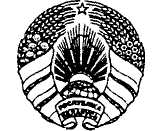 САВЕТ МІНІСТРАЎРЭСПУБЛІКІ БЕЛАРУСЬСОВЕТ МИНИСТРОВРЕСПУБЛИКИ БЕЛАРУСЬПАСТАНОВАПОСТАНОВЛЕНИЕ11 июля 2024 г.№ 490 490                         г. Мінск                         г. Мінск                         г. Мінск                     г. Минск Этажность (высота) зданияПредельно допустимая площадь этажа, м2, для зданий степени огнестойкостиПредельно допустимая площадь этажа, м2, для зданий степени огнестойкостиПредельно допустимая площадь этажа, м2, для зданий степени огнестойкостиПредельно допустимая площадь этажа, м2, для зданий степени огнестойкостиПредельно допустимая площадь этажа, м2, для зданий степени огнестойкостиЭтажность (высота) зданияIIIIIIIVV1140014001000100080021400140010001000–3 (до 9 м включительно)140014001000––4 (до 12 м включительно)14001400–––